ИНФОРМАЦИОННАЯ КАРТА БАЗОВОЙ ОБРАЗОВАТЕЛЬНОЙ ОРГАНИЗАЦИИ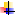 1. Общие сведения об образовательной организации1. Общие сведения об образовательной организацииНазвание образовательной организации по уставуМуниципальное бюджетное дошкольное образовательное учреждение «Ромодановский детский сад комбинированного вида»Адрес (с индексом)431600, Республика Мордовия, Ромодановский муниципальный район, п. Ромоданово, ул. Миронова,6Электронная почтаds.romod@e-mordovia.ruОфициальный сайтhttp://dskvrom.schoolrm.ru  Ф.И.О., должность руководителяБорисова Нина Николаевна, заведующий2.Условия работы базовой образовательной организации2.Условия работы базовой образовательной организацииТема базовой образовательной организации«Лего- конструирование и образовательная робототехника в ДОУ» Направления работы БОО (в рамках темы)ТехническаяМатериально-техническая база БОО (в рамках темы)Ноутбук, фотоаппарат, программное обеспечение к конструктору Лего – WЕDO – 2, демонстрационная магнитная доска.Строительные наборы и конструкторы:- настольные;- напольные;- деревянные;- пластмассовые (с разными способами крепления);- тематические наборы  Лего: Математический поезд, Лесной заповедник, Городская площадь, Городская жизнь- «Лего – Дупло», «Lego Wedo- 2»Администратор БОО (Ф.И.О., должность, педагогический стаж, квалификационная категория)Мельникова Елена Петровна, старший воспитатель, 29, высшаяМодераторы БОО (Ф.И.О., должность, педагогический стаж, квалификационная категория)1. Моисеева Любовь Алексеевна, воспитатель, 20 лет, высшаяМодераторы БОО (Ф.И.О., должность, педагогический стаж, квалификационная категория)2. Просвирнина Ольга Сергеевна, воспитатель, 6 летМодераторы БОО (Ф.И.О., должность, педагогический стаж, квалификационная категория)3. Мякишева Елена Ивановна, воспитатель, 1 год3. Достижения образовательной организации в рамках темы3. Достижения образовательной организации в рамках темыВнедренные технологии, формы и методы работы с детьми- ЛЕГО- технология; -проектная технология; -информационные технологии.Формы работы: - игровые, сюжетные и интегрированные.Методы работы с детьми:  -Объяснительно – иллюстративный-Эвристический-Программированный-Репродуктивный- Поисковый, - Экспериментально- исследовательский-Метод проектовРазработанные компоненты предметно-пространственной средыДемонстрационный материал:-  «Картотека предметных картинок», «Конструирование по простейшим чертежами наглядным схемам»- Дидактические игры: «Лабиринт», «Собираем и считаем», «Кто быстрее», «Чудо дерево», «Найди пару», «Собери модель по ориентирам», «Составь узор», «Светофор», «Собери модель по памяти», «Что изменилось».- литература: Е.В. Фешина «Лего- конструирование в детском саду», «Строим из Лего» издательство Линка- Пресс; «Образовательная робототехника Lego Wedo. Сборник методических рекомендаций; Перворобот Lego Wedo- (Электронный ресурс), Программа дополнительного образования «Робототехника»Разработанные методические материалы (программы, рекомендации и др.)-Дополнительная общеобразовательная (общеразвивающая) программа «Робототехника»-Создание буклета-рекомендации для воспитателей «Использование лего-конструктора  в образовательном процессе»- Консультации для воспитателей: «LEGO- конструирование в детском саду», «ЛЕГО – конструирование как средство развития творческого мышления ребёнка»- Рекомендации и консультации для  родителей: « LEGO- конструирование с детьми дошкольного возраста», «Как LEGO влияет на развитие речи», «Развитие логического мышления у детей», «Развитие конструктивного математического мышления дошкольников с помощью лего – конструирования».Ключевые мероприятия, традиции- Мастер-класс «Использование Лего-конструирования и робототехники  в образовательной работе с дошкольниками» (районный семинар)- Мастер-класс для педагогов: Лего – конструирование «Майло - вездеход» (выступление в МРИО)- Выступление перед родителями на тему: «Образовательная робототехника в детском саду»- Мастер – класс на районном мероприятии,  посвящённом Дню учителя «Робототехника с детьми дошкольного возраста»- Традиционно в конце учебного года проводим итоговое мероприятие с детьми.Социальное партнерство с институтами детстваШкола № 1, Дом детского творчества, Детская школа искусств, Детская библиотека, Музей, ГУ ДОД «СДЮСШОР по гимнастике» им. Л.Я.Аркаева г. Саранск  Другие  достиженияУчастие и призовые места детей в интернет конкурсах.Ссылки на видео-материалы (при наличии)https://www.youtube.com/embed/po6_HDsx_54?autoplay=1&rel=0Девиз, миссия, слоган (или другое) – 1 предложениеЛего – это мир фантазий! Мир идей, разнообразий. И скажу про лего я, это лучшая игра!